
Leading CLD Programme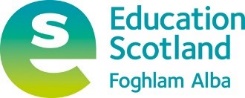 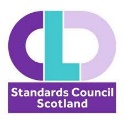 Cohort 3 – February 2024Bridging task 1 - Preparing for and participating in a practice visit.1) Background information to access in advance of your visit:2) Pre-visit reflection3) During the visit:4) Post-visit reflection:Name and location of group/programme, or activity?What is the method for learners/participants signing-up to take part in the group/programme, or activity?What barriers (if any) have the learners/participants overcome to take part in the group/programme or activity?What learning outcomes or goals are the learners/participants working towards?Your notes:What are your expectations of what you will see/learn more about?Your notes:You may wish to ask the learners/participants:How did they get involved in the group/programme, or activity?What have they learned so far as a result of taking part?What difference is the learning/activity making to their lives?What do they aim to do following their participation in the group/programme, or activity?What do you notice about:The learning environment?The content of the learning or activity?The relationships between the practitioner/s and the learners/participants?The values of CLD practice in action?Your notes:What were the key things you learned from the visit?As a result of the visit, is there anything you now want to do?Any other reflections?Your notes: